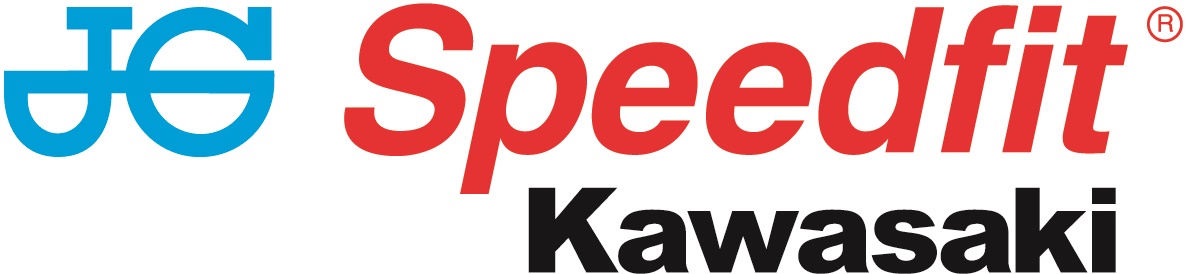 PRESS RELEASE 8th March 2017JG Speedfit Kawasaki Smashes Two Lap RecordsJG Speedfit Kawasaki is returning to the UK on a high after breaking not one but two lap records during testing in Spain.On day three of the MCE British Superbike test in Cartagena, Luke Mossey broke the lap record set by his team mate Leon Haslam in 2013 by 0.3, recording a time of 1,32.33. Meanwhile in Guadix Leon managed to beat the circuit record set by XXXX in XXXX with a lap time of 1,12.46.Team Manager Jack Valentine said: “I don’t normally get excited about lap times during testing but breaking two lap records back to back is a fantastic achievement.“Luke got off to a flying start in Cartagena and worked really hard on race simulations to improve tyre life with various settings and components. Leon on the other hand wasn’t really looking for quick single laps, focusing instead on working through different settings with his crew again to increase tyre life but also throttle connections with the electronics.“We have changed suspension for 2017 from K-tech to Ohlins and have worked hard during testing on setting that up for both riders. We have also changed some engine specs, gearbox ratios and new swinging arms.“Tyre life is the most important thing and the suspension and swinging arm are the main areas we can work on to gain as much life from the tyre as possible. Both riders have carried out race simulations to see which set-up is working on tyre life as well as giving good grip.“The bikes are now set up for the first two rounds and we have new engines and parts coming from Kawasaki to improve even further for the rest of the season.”Leon Haslam said after a successful week in Spain he’s now looking forward to getting back on home soil for the official Donington Park test on 22nd March.“Testing has been really kind to us; we’ve got through everything we needed to over the last six days and managed to set a new circuit record at Guadix which is always nice,” said Leon.“I feel ready for Donington now and hopefully we can kick this season off with a strong start and give all of our fans a good show.” Luke added: “We’ve had a really good couple of tests, tried different things and done lots of race runs on the new swing arm that we’ve got for this year. “It’s been a really positive start to the new season and we’re in better shape than we ever have been before. It’s looking really good for the season and I’m now ready to do battle at Donington in a few weeks’ time!”To keep up to date with the latest news from JG Speedfit Kawasaki you can follow the team on Facebook @BournemouthKawasaki and on Twitter @BournemouthKawa EndsNotes to EditorsThe line-up for JG Speedfit Kawasaki consists of British Superbike riders Leon Haslam and Luke Mossey, road racing specialist James Hillier and 2016 sidecar champions Ricky Stevens and Ryan Charlwood. The team is owned by Bournemouth Kawasaki Racing.Derbyshire-based Leon Haslam finished runner-up in the 2016 British Superbike Championship while Cambridgeshire-based Luke Mossey secured his highest ever British Superbike Championship season finish last year in sixth place.The team’s 2017 International Road racing events at the North West 200 and Isle of Man TT will be contested by James Hillier. Last season, Hillier secured three podiums earning him fourth overall in the 2016 TT riders’ championship.2016 British F1 Sidecar Champions Ricky Stevens and Ryan Charlwood are being retained by Bournemouth Kawasaki Racing for a second year and will be going for their third championship win in a row this year.For further information about this news release please contact:Kate StrawsonDirector, Shooting Starkate@weareshootingstar.co.uk01522 52854007733 230293@Kate Strawson